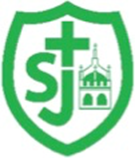 St Joseph’s Catholic Primary School, Malmesbury“Walking in the footsteps of Jesus, loving and serving together”St Aldhelm Term 3 - Cycle BSt Joseph’s Catholic Primary School, Malmesbury“Walking in the footsteps of Jesus, loving and serving together”St Aldhelm Term 3 - Cycle BTopic Strong Structures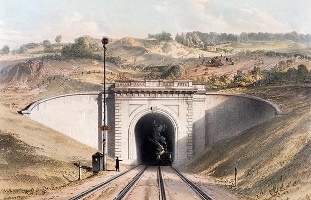 WOW ExperienceHistory/GeographyN.C:  Significant individuals in the past who have contributed to national and international achievements.Isambard Kingdom BrunelWho was Isambard Kingdom Brunel? What did Brunel achieve?Click for link to History TopicArt/ D & TDT: Baby Bear’s chair •design purposeful, functional, appealing products for themselves and other users based on design criteria •generate, develop, model and communicate their ideas through talking, drawing, templates, mock-ups and, where appropriate, information and communication technologyMake •select from and use a range of tools and equipment to perform practical tasks [for example, cutting, shaping, joining and finishing] •select from and use a wide range of materials and components, including construction materials, textiles and ingredients, according to their characteristicsEvaluate •explore and evaluate a range of existing products •evaluate their ideas and products against design criteriaTechnical knowledge •build structures, exploring how they can be made stronger, stiffer and more stable •explore and use mechanisms [for example, levers, sliders, wheels and axles], in their products.Click for link to DT TopicScienceAnimals including humans (animals)NC: Identify and name a variety of common animals including fish, amphibians, reptiles, birds and mammals. Identifying and classifying.To use their ideas to answer questions.Describe and compare the structure of a variety of common animals (fish, amphibians, reptiles, birds and mammals including pets).Identifying and classifyingIdentify and name a variety of common animals that are carnivores, herbivores and omnivores.Religious EducationRevelationPupils will be able to retell at least one of the miracles AT1Pupils will be to state the meaning of the miracle story they know. AT1Pupils will be to use words  like, Miracle, Centurion, Blind man, Servant, Leper , correctly and explain very simply their meaning (AT1ii) Pupils will be able to ask questions and respond to questions about what they wonder at about the Miracles.AT2 Pupils will be able to ask and respond to questions about the feelings and experiences of those involved in the miracles.AT2MusicI Wanna Play in a BandI Wanna Play In A Band is a Rock song written especially for children. In this song you learn about singing and playing together in an ensemble.As well as learning to sing, play, improvise and compose with this song, children will listen and appraise classic Rock songs.•use their voices expressively and creatively by singing songs and speaking chants and rhymes•	play tuned and untuned instruments musically•	listen with concentration and understanding to a range of high-quality live and recorded music•	experiment with, create, select and combine sounds using the inter-related dimensions of music.ICTUnit 2.3 SpreadsheetsThis unit revises spreadsheet vocabulary and encourages children to use 2calculate tools introduced last year.To explore the capabilities of a spreadsheet in adding up coins to match the prices of objectsTo add and edit data in a table layout. To use the data to manually create a block graph.Click for link to ICT TopicP.E.Dance (Y2)Units 1 & 2National Curriculum Focus: Become increasingly competent and confident in fundamental basic ABC in relation to dance activity.Develop and perform simple movement patterns. PSHE/RSEFeelings, Likes and DislikesThat it is natural for us to relate to and trust one another;That we all have different ‘tastes’ (likes and dislikes), but also similar needs (to be loved and respected, to be safe etc);A language to describe our feelingsFeeling Inside OutChildren will have a basic understanding that feelings and actions are two different things, and that our good actions can ‘form’ our feelings and our character.Super Susie Gets AngrySimple strategies for managing feelings and for good behaviour;That choices have consequences; that when we make mistakes we are called to receive forgiveness and to forgive others when they do;That Jesus died on the cross so that we would be forgiven.The Cycle of LifeChildren will know and appreciate that there are natural life stages from birth to death, and what these are.